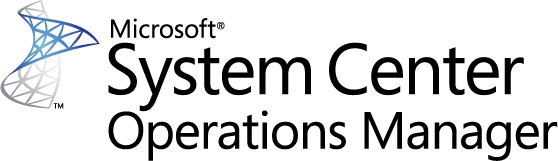 Руководство по пакету управления Microsoft System Center для репликации SQL Server 2016Корпорация Майкрософт (Microsoft Corporation)Опубликовано: декабрь 2016 г.Группа разработчиков Operations Manager просит вас поделиться своими впечатлениями о пакете управления, отправив отзыв по адресу sqlmpsfeedback@microsoft.com.Авторские праваДанный документ предоставляется «как есть». Сведения и мнения, содержащиеся в этом документе, включая URL-адреса, а также ссылки на другие веб-сайты, могут изменяться без предварительного уведомления. Вы принимаете на себя риски их использования.Некоторые примеры, описанные в настоящем документе, являются вымышленными и приведены исключительно в демонстрационных целях. Примеры не рассчитаны на применение в реальных условиях, и их не следует рассматривать как относящиеся к реальным ситуациям.Настоящий документ не предоставляет пользователям права на интеллектуальную собственность продуктов Майкрософт. Разрешается копирование и использование настоящего документа только в справочных целях. Модификация документа разрешается только в собственных целях получения справки.© Корпорация Майкрософт (Microsoft Corporation), 2016. Все права защищены.Microsoft, Active Directory, Windows и Windows Server являются охраняемыми товарными знаками группы компаний Майкрософт. Все прочие охраняемые товарные знаки являются собственностью их владельцев.СодержаниеРедакции руководства	5Начало работы	7Поддерживаемые конфигурации	7Область применения пакета управления	8Предварительные требования	9Файлы в этом пакете управления	9Обязательная конфигурация	10Назначение пакета управления	11Сценарии мониторинга	11Обнаружение объектов репликации SQL Server	11Обнаружение и мониторинг распространителей	12Обнаружение и мониторинг издателей	12Обнаружение и мониторинг подписчиков	12Обнаружение и мониторинг публикаций	12Обнаружение и мониторинг подписок	12Множество моментальных снимков публикации на одном диске	12Состояние агента SQL Server	13Сбой задания обслуживания	13Сбой задания	13Поток данных	14Логическая структура	15Поток публикаций	15Работоспособность базы данных репликации	17Настройка пакета управления	21Рекомендации по созданию пакета управления для проведения дальнейших настроек	21Импорт пакета управления	22Включение параметра "Прокси-агент"	22Настройка профилей запуска от имени	22Конфигурация безопасности	23Профили запуска от имени	23Необходимые разрешения	24Среды с минимальными правами доступа	25Защита TLS 1.2	31Просмотр данных на консоли Operations Manager	33Универсальные (общие для всех версий) представления и панели мониторинга	33Представления репликации SQL Server 2016	33Информационные панели	34Панель мониторинга центра обработки данных верхнего уровня для репликации	35Панель мониторинга центра обработки данных для компонентов репликации	35Панель мониторинга центра обработки данных для репликации SQL Server 2016	36Ссылки	36Приложение. Термины и определения	37Приложение. Представления и панели мониторинга для пакета управления	39Приложение. Объекты и рабочие процессы для пакета управления	41Приложение. Профили запуска от имени	84Приложение. Сведения об известных проблемах и устранении неполадок	91Руководство по пакету управления Microsoft System Center для репликации SQL Server 2016Это руководство составлено на основе версии 6.7.15.0 пакета управления для репликации SQL Server 2016.Редакции руководстваНачало работыВ этом разделе:Поддерживаемые конфигурацииОбласть применения пакета управленияПредварительные требованияОбязательная конфигурацияПоддерживаемые конфигурацииЭтот пакет управления предназначен для следующих версий System Center Operations Manager:System Center Operations Manager 2012 (за исключением панелей мониторинга)System Center Operations Manager 2012 с пакетом обновления 1 (SP1)System Center Operations Manager 2012 R2System Center Operations Manager 2016.Для этого пакета управления не требуется отдельная группа управления Operations Manager.Подробные сведения о поддерживаемых конфигурациях пакета управления для репликации Microsoft SQL Server 2016 приведены в следующей таблице:Обратите внимание на то, что ни один выпуск SQL Server Express (SQL Server Express, SQL Server Express с инструментами, SQL Server Express с дополнительными службами) не поддерживает агент SQL Server, доставку журналов, AlwaysOn, службы OLAP и интеллектуальный анализ данных, выполняющуюся в памяти OLTP SQL Server, а также службы Analysis Services и Integration Services. Кроме того, SQL Server Express и SQL Server Express с набором средств не поддерживают службы Reporting Services и полнотекстовый поиск. При этом SQL Server Express с дополнительными службами поддерживает полнотекстовый поиск и службы Reporting Services с ограничениями. 
Все выпуски SQL Server Express поддерживают только зеркальное отображение базы данных как следящий сервер и репликацию как подписчик.Дополнительные сведения см. в перечне функций, поддерживаемых различными выпусками SQL Server 2016: https://msdn.microsoft.com/library/cc645993(v=sql.130).aspxОбласть применения пакета управленияПакет управления для репликации Microsoft SQL Server 2016 обеспечивает мониторинг следующих компонентов:Репликация SQL Server 2016Внимание! 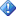 Пакет управления для репликации Microsoft SQL Server 2016 не поддерживает безагентное отслеживание. Примечание 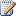 Полный список сценариев мониторинга, поддерживаемых этим пакетом управления, см. в разделе "Сценарии мониторинга".Примечание Дополнительные сведения и подробные инструкции по установке и настройке см. в разделе "Настройка пакета управления для репликации Microsoft SQL Server 2016 " этого руководства.Примечание Этот пакет управления не обнаруживает ядра СУБД и объекты базы данных. Мы рекомендуем импортировать пакет управления Microsoft System Center для пакета управления SQL Server 2016, чтобы включить свертку обнаружения, мониторинга и работоспособности для баз данных репликации SQL Server 2016. Этот пакет управления зависит от пакета управления для SQL Server 2016, т. е. установка пакета управления для SQL Server 2016 является обязательной.Предварительные требованияРекомендуется импортировать пакет управления Windows Server для используемой операционной системы. Пакеты управления Windows Server отслеживают аспекты операционной системы, влияющие на производительность компьютеров, на которых работает SQL Server, например емкость дисков, использование памяти, загрузка сетевого адаптера и производительность процессора.Файлы в этом пакете управленияПакет управления для репликации Microsoft SQL Server 2016 включает следующие файлы: Обязательная конфигурацияЧтобы настроить пакет управления для репликации Microsoft SQL Server 2016, выполните следующие действия:Ознакомьтесь с разделом "Настройка пакета управления для репликации Microsoft SQL Server 2016" этого руководства.Предоставьте необходимые разрешения, как описано в разделе "Настройка безопасности" этого руководства.Включите параметр прокси-агента для всех агентов, установленных на серверах с размещенным экземпляром репликации SQL Server 2016. Дополнительные сведения о включении параметра прокси-агента см. в разделе "Включение параметра прокси-агента" этого руководства.Импорт пакета управления.Свяжите профили запуска от имени для репликации SQL Server 2016 с учетными записями, имеющими соответствующие разрешения. Дополнительные сведения о настройке профилей запуска от имени см. в разделе "Настройка профилей запуска от имени" этого руководства.Назначение пакета управленияВ этом разделе:Сценарии мониторингаПоток данныхПримечание Дополнительные сведения об обнаружении, правилах, мониторах, представлениях и отчетах, включенных в этот пакет управления, см. в следующих разделах этого руководства.Приложение. Объекты и рабочие процессы для пакета управленияПриложение. Представления и панели мониторинга для пакета управленияСценарии мониторингаОбнаружение объектов репликации SQL ServerПакет управления для репликации Microsoft SQL Server 2016 автоматически обнаруживает изолированные и кластеризованные экземпляры репликации во всех управляемых системах, где выполняется служба агента System Center Operations Manager. Этот пакет управления позволяет осуществлять наблюдение за объектами репликации Microsoft SQL Server 2016. Следующие объекты обнаруживаются автоматически.РаспространительИздательПодписчикПубликацияПодпискаДля каждого управляемого объекта репликации обнаружение и мониторинг выполняется с помощью нескольких правил и мониторов. Полный список правил и мониторов для объектов репликации см. в разделе "Приложение. Объекты и рабочие процессы для пакета управления".Обнаружение и мониторинг распространителейДля каждого управляемого ядра СУБД обнаружение и мониторинг распространителей в нем выполняется с помощью нескольких правил и мониторов. Полный список правил и мониторов для распространителей см. в разделе "Приложение. Объекты и рабочие процессы для пакета управления".Дополнительные сведения см. в статье Скрипт вывода сведений о распространителе и издателе библиотеки MSDN.Обнаружение и мониторинг издателейДля каждого управляемого ядра СУБД обнаружение и мониторинг издателей в нем выполняется с помощью нескольких правил и мониторов. Полный список правил и мониторов для издателей см. в разделе "Приложение. Объекты и рабочие процессы для пакета управления".Дополнительные сведения см. в статье Скрипт вывода сведений о распространителе и издателе библиотеки MSDN.Обнаружение и мониторинг подписчиковДля каждого управляемого ядра СУБД обнаружение и мониторинг подписчиков в нем выполняется с помощью нескольких правил и мониторов. Полный список правил и мониторов для подписчиков см. в разделе "Приложение. Объекты и рабочие процессы для пакета управления".Обнаружение и мониторинг публикацийДля каждого управляемого экземпляра издателя обнаружение и мониторинг публикаций в нем выполняется с помощью нескольких правил и мониторов. Полный список правил и мониторов, нацеленных на публикации, см. в разделе "Приложение. Объекты и рабочие процессы для пакета управления".Обнаружение и мониторинг подписокДля каждого управляемого экземпляра подписчика обнаружение и мониторинг подписок в нем выполняется с помощью нескольких правил и мониторов. Полный список правил и мониторов для подписок см. в разделе "Приложение. Объекты и рабочие процессы для пакета управления".Множество моментальных снимков публикации на одном дискеОтслеживание свободного места, представленное в этом пакете управления, может слишком часто срабатывать в средах, где для моментальных снимков множества публикаций используется общий носитель. В таких случаях для моментального снимка публикации создается предупреждение, когда объем свободного места на жестком диске достигает порогового значения. Чтобы снизить число срабатываний, отключите мониторы свободного места "Snapshot Available Space (%)" (Свободное пространство для снимков), а для мониторинга места на жестком диске используйте пакет управления Operating System.Состояние агента SQL ServerПакет управления определяет мониторы, нацеленные на распространителей и подписчиков. Эти мониторы контролируют агенты SQL Server и изменяют состояние, когда агент SQL Server не выполняется или выполняется, но "Тип запуска" имеет значение "Вручную". Предупреждение регистрируется, если агент SQL Server не запущен.Также можно рассмотреть сценарий "Сбой задания" для отслеживания сбоев отдельных заданий.Сбой задания обслуживанияРепликация использует задания обслуживания, которые отслеживает: "Репликация MSSQL 2016: правило оповещения о невыполнении заданий обслуживания на распространителе":Повторная инициализация подписок, имеющих сбои при выполнении проверки данныхОчистка журнала агента: распределениеОбновитель монитора репликацией для распространителяКонтроль за агентами репликацииОчистка распространения: распространениеОчистка истекшей подпискиДополнительные сведения см. в статье Запуск заданий по обслуживанию репликаций (среда SQL Server Management Studio) в библиотеке MSDN.Сбой заданияПакет управления определяет монитор, нацеленный на распространителя и подписчика. Эти мониторы контролируют задания агентов репликации и изменяют состояние монитора, когда задание имеет следующие состояния:Job Exist But Never Run and Has Not Schedule (Задание существует, но никогда не запускалось и не запланировано)Job Expired (Срок действия задания истек)Job Failed (Сбой задания)Job is Disabled (Задание отключено)Job is Enabled but Schedule is Disabled (Задание включено, но расписание отключено)Job Execution Failed and was Not in Accordance with the Schedule (Сбой выполнения задания, которое не соответствовало расписанию)Job is Retry (Повторная попытка выполнения задания)Job Never Run (Задание никогда не выполнялось)Job Never Run But Schedule Exist (Задание никогда не выполнялось, но запланировано)Job Successfully Done But Not in Accordance with the Schedule (Успешно выполнено задание, которое не соответствовало расписанию)Job Execution was Stopped and was Not in Accordance with the Schedule (Остановлено выполнение задания, которое не соответствовало расписанию)Previous Job Execution Failed (Сбой выполнения предыдущего задания)Previous Job Execution was Stopped (Выполнение предыдущего задания остановлено)Unknown State of the Job (Неизвестное состояние задания)Полный список правил и мониторов для агентов репликации см. в разделе "Приложение. Объекты и рабочие процессы для пакета управления".Поток данныхНиже приведены схемы, показывающие потоки данных в этом пакете управления для следующих компонентов:Логическая структураПоток публикацийРаботоспособность базы данных репликацииДополнительные сведения о содержимом схем см. в разделе Термины и определения.Логическая структура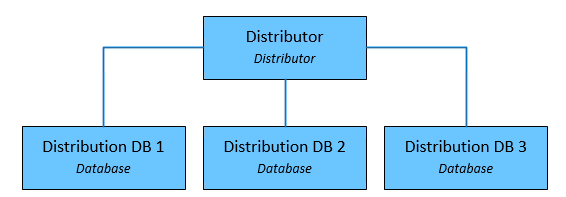 Поток публикаций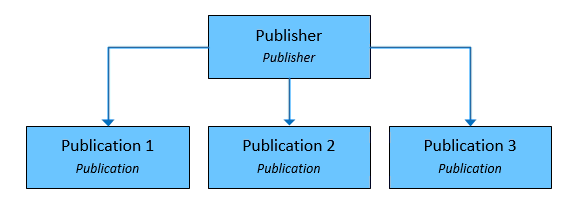 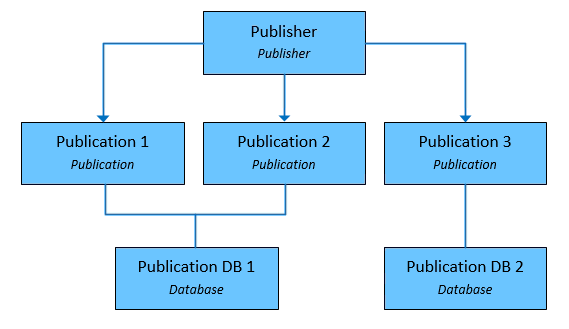 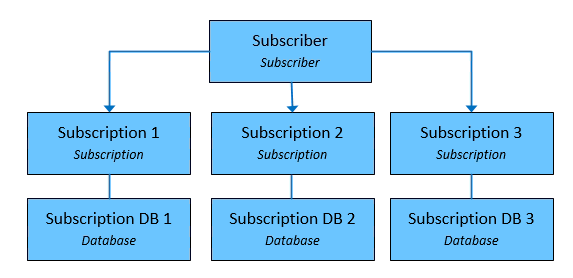 Работоспособность базы данных репликацииРаботоспособность базы данных репликации создается для баз данных, участвующих в процессе репликации в качестве опубликованной базы данных.Высокоуровневая структураСтруктура на уровне виртуального распространителяФайлы агента репликации находятся в папке <диск>:\Program Files\Microsoft SQL Server\100\COM. В следующей таблице перечислены имена исполняемых объектов и файлов. Щелкните ссылку для соответствующего агента, чтобы просмотреть информацию о его параметрах.Кроме агентов репликации, для репликации существует ряд заданий, выполняющих обслуживание по расписанию и по запросу.Задания обслуживания репликацииСледующие задания используются службой репликаций для выполнения обслуживания по расписанию или обслуживания по требованию.Структура на уровне виртуального издателяСтруктура на уровне виртуального подписчикаНастройка пакета управленияВ этом разделе содержатся сведения о настройке данного пакета управления.В этом разделе:Рекомендации по созданию пакета управления для проведения дальнейших настроекИмпорт пакета управленияВключение параметра "Прокси-агент"Настройка профилей запуска от имениКонфигурация безопасностиПрофили запуска от имениНеобходимые разрешенияРекомендации по созданию пакета управления для проведения дальнейших настроекПакет управления для репликации Microsoft SQL Server 2016 запечатан, поэтому исходные параметры файла этого пакета изменить нельзя. Однако можно создавать настройки, например переопределения и новые объекты наблюдения, а затем сохранять их в другом пакете управления. По умолчанию Operations Manager сохраняет все настройки в стандартном пакете управления. Рекомендуется создавать отдельный пакет управления для каждого запечатанного пакета управления, который должен быть настроен.Создание нового пакета управления для хранения переопределений дает следующие преимущества. •	При создании пакета управления с целью сохранения измененных параметров для запечатанного пакета управления рекомендуется называть новый пакет, используя имя изменяемого пакета, например "Microsoft SQL Server 2016 Replication Overrides" (Переопределение для репликации Microsoft SQL Server 2016).Создание нового пакета для хранения изменений каждого запечатанного пакета управления упрощает экспорт изменений из тестовой среды в рабочую. Также это упрощает удаление пакета управления, поскольку перед удалением пакета нужно удалить все зависимые компоненты. Если изменения для всех пакетов управления сохраняются в пакете по умолчанию и нужно удалить один определенный пакет, сначала нужно удалить пакет управления по умолчанию, что также приведет к удалению всех изменений для других пакетов.Дополнительные сведения о запечатанных и незапечатанных пакетах управления см. в разделе Форматы пакетов управления. Дополнительные сведения о настройках пакетов управления и пакете управления по умолчанию см. в разделе О пакетах управления.Создание нового пакета управления для настроек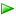 Импорт пакета управленияДополнительные сведения об импорте пакета управления см. в разделе Импорт пакета управления Operations Manager.Включение параметра "Прокси-агент"Чтобы включить параметр "Прокси-агент", выполните следующие действия:1.	Откройте консоль управления и нажмите кнопку Администрирование.2.	На панели администратора нажмите кнопку Управляемые агентом.3.	Дважды щелкните по агенту в списке.4.	На вкладке "Безопасность" установите флажок Разрешить агенту работать как прокси и обнаруживать управляемые объекты на других компьютерах.Настройка профилей запуска от имениЧтобы настроить профиль запуска от имени, выполните следующие действия.Определите имена целевых компьютеров, на которых учетная запись действия по умолчанию не обладает достаточными правами для мониторинга репликации SQL Server 2016.Для каждой системы создайте или используйте существующий набор учетных данных, имеющий по меньшей мере тот набор привилегий SQL Server, который был описан в разделе "Конфигурация безопасности" этого руководства по пакету управления.Для каждого набора учетных данных, определенных на шаге 2, проверьте наличие соответствующей учетной записи запуска от имени в группе управления. При необходимости создайте учетную запись запуска от имени.Задайте сопоставления между целями и учетными записями запуска от имени на вкладке Учетные записи запуска от имени в каждом профиле запуска от имени.Примечание Дополнительные сведения о том, какие профили запуска от имени определяются в пакете управления для репликации Microsoft SQL Server 2016, см. в разделе "Профили запуска от имени". Примечание Полный список обнаружений, правил и мониторов для определения правил и мониторов, связанных с каждым профилем запуска от имени, см. в разделе "Приложение. Профили запуска от имени".Конфигурация безопасностиВ этом разделе содержатся сведения о настройке безопасности для этого пакета управления.В этом разделе:Профили запуска от имениНеобходимые разрешенияСреды с низким уровнем правЗащита TLS 1.2Профили запуска от имениПри первом импорте пакет мониторинга для репликации Microsoft SQL Server 2016 создает четыре новых профиля запуска от имени:Профиль запуска от имени Microsoft SQL Server Replication DiscoveryПрофиль запуска от имени мониторинга доступности распространителя репликации Microsoft SQL Server с подписчикаПрофиль запуска от имени Microsoft SQL Server Replication MonitoringПрофиль запуска от имени обнаружения SCOM SDK репликации Microsoft SQL ServerПо умолчанию все обнаружения, мониторы и правила, определенные в пакете управления репликации SQL Server 2016, используют учетные записи, определенные в профиле запуска от имени "Учетная запись действия по умолчанию". Если учетная запись действия по умолчанию в заданной системе не имеет необходимых разрешений для обнаружения или мониторинга объектов репликации SQL Server 2016, то эти системы можно привязать к более точным учетным данным в профилях запуска от имени "Microsoft SQL Server Replication…".ПримечаниеДополнительные сведения о настройке профилей запуска от имени см. в разделе "Настройка профилей запуска от имени" этого руководства.Примечание Полный список обнаружений, правил и мониторов для определения правил и мониторов, связанных с каждым профилем запуска от имени, см. в разделе "Приложение. Профили запуска от имени".Необходимые разрешенияВ этом разделе описана настройка разрешений, необходимых пакету управления для репликации Microsoft SQL Server 2016. Все рабочие процессы (обнаружения, правила и мониторы) в этом пакете управления привязаны к профилям запуска от имени, описанным в разделе "Профили запуска от имени". Для включения мониторинга учетные данные запуска от имени должны иметь соответствующие разрешения и привязку к соответствующим профилям запуска от имени. В следующих подразделах описывается процесс предоставления разрешений на уровне операционной системы и SQL Server.Примечание Дополнительные сведения о том, какие профили запуска от имени определяются в пакете управления для репликации Microsoft SQL Server 2016, см. в разделе "Профили запуска от имени". ПримечаниеДополнительные сведения о настройке профилей запуска от имени см. в разделе "Настройка профилей запуска от имени" этого руководства.Примечание Полный список обнаружений, правил и мониторов для определения правил и мониторов, связанных с каждым профилем запуска от имени, см. в разделе "Приложение. Профили запуска от имени".Среды с минимальными правами доступаНастройка разрешений в Active DirectoryСоздайте в Active Directory четыре пользовательские учетные записи домена, которые будут использоваться для доступа с низким уровнем прав ко всем целевым экземплярам SQL Server:SSReplDiscoverySSReplAvDBSSReplMonitoringSSReplSDKСоздайте группу домена с именем SSReplMPLowPriv и добавьте следующих пользователей домена:SSReplDiscoverySSReplMonitoringSSReplAvDBSSReplSDKПредоставьте специальное разрешение: контроллеры домена только для чтения — "разрешение на чтение" для SSReplMPLowPriv.Настройка разрешений на компьютере агентаНа компьютере агента добавьте пользователя домена SSReplMonitoring в локальную группу "Пользователи системного монитора ".Добавьте пользователя домена SSReplMonitoring в локальную группу "EventLogReaders".Перейдите к HKEY_LOCAL_MACHINE\System\CurrentControlSet\Services\EventLog, откройте параметры разрешений, добавьте группу с низким уровнем прав SSReplMPLowPriv в список системы безопасности и предоставьте специальное разрешение (в дополнение к стандартному):— Задать значение— Создать подраздел— Контроль чтенияДобавьте группу домена SSReplMPLowPriv в локальную группу Пользователи.Перейдите в "Политика локального компьютера" — "Параметры Windows" — "Параметры безопасности" — "Локальные политики" — "Назначение прав пользователя" и настройте политику "Локальный вход в систему", чтобы добавить группу домена SSReplMPLowPriv для локального входа. Предоставьте разрешение на чтение в реестре "HKLM:\Software\Microsoft\Microsoft SQL Server" для SSReplMPLowPriv.Предоставьте SSReplMPLowPriv разрешения "Выполнять методы", "Включить учетную запись", "Разрешить удаленное подключение", "Чтение параметров безопасности" для следующих пространств имен WMI:rootroot\cimv2root\defaultroot\Microsoft\SqlServer\ComputerManagement11(12)Предоставьте SSReplSDK разрешения для всех служб SQL Server.Считайте существующие права для данной службы (командой SC sdshow) и предоставьте дополнительные права пользователю SSReplSDK для этого сервера.Предположим, результаты команды SC sdshow для службы SQL Server выглядят следующим образом: D:(A;;CCLCSWRPWPDTLOCRRC;;;SY)(A;;CCDCLCSWRPWPDTLOCRSDRCWDWO;;;BA)(A;;CCLCSWLOCRRC;;;IU)(A;;CCLCSWLOCRRC;;;SU)S:(AU;FA;CCDCLCSWRPWPDTLOCRSDRCWDWO;;;WD)В этом случае следующая команда предоставляет достаточные права доступа к SSReplSDK для удаленного чтения сведений о службе SQL Server (замените цветные строки на соответствующие значения и не разбивайте команду на несколько строк):sc sdset название_службы_SQL_Server D:(A;;GRRPWP;;;SID для SSReplSDK)(A;;CCLCSWRPWPDTLOCRRC;;;SY)(A;;CCDCLCSWRPWPDTLOCRSDRCWDWO;;;BA)(A;;CCLCSWLOCRRC;;;IU)(A;;CCLCSWLOCRRC;;;SU)S:(AU;FA;CCDCLCSWRPWPDTLOCRSDRCWDWO;;;WD)Кроме того, если раньше вы не изменяли эти параметры, следует изменить параметры безопасности по умолчанию для диспетчера служб, чтобы предоставить удаленный доступ к нему пользователям без прав администратора:sc sdset SCMANAGER D:(A;;CCLCRPRC;;;AU)(A;;CCLCRPWPRC;;;SY)(A;;KA;;;BA)S:(AU;FA;KA;;;WD)(AU;OIIOFA;GA;;;WD)Дополнительные сведения см. на странице Sc sdset.Примечание Идентификатор SID пользователя можно получить с помощью команды WMIC USERACCOUNT. 
Например:
wmic useraccount where (name='SSReplSDK' and domain='%userdomain%') get name,sidПримечание Пользователь учетной записи мониторинга должен иметь следующие разрешения в отношении папки "C:\Windows\Temp":ИзменитьЧтение и выполнениеСписок содержимого папкиЧтениезаписьНастройка среды с низким уровнем прав на компьютере агента в кластереНа каждом узле в кластере выполните шаги, описанные в разделе Настройка среды с низким уровнем прав на компьютере агента в кластере.Предоставьте разрешения DCOM "Удаленная активация" и "Удаленный запуск" для SSReplMPLowPriv с помощью DCOMCNFG. Обратите внимание на то, что следует скорректировать как значения по умолчанию, так и пределы. В разделе настройки DCOM выберите свойства управления и инструментирования Windows. На вкладке "Безопасность" предоставьте права "Удаленный запуск" и "Удаленная активация" группе SSReplMPLowPriv.Разрешите удаленное управление Windows через брандмауэр Windows.Предоставьте права "Чтение" и "Полный доступ" к кластеру для SSReplMPLowPriv с помощью диспетчера отказоустойчивости кластеров.Настройка разрешений в базе данных распространителя для репликации SQL Server 2016В SQL Server Management Studio для экземпляра ядра СУБД SQL Server, который является распространителем, создайте имя входа для "SSReplMPLowPriv".Создайте пользователя SSReplMPLowPriv во всех базах данных распространителя.Назначьте роли db_datareader и replmonitor для SSReplMPLowPriv во всех базах данных распространителя (дополнительные сведения см. в статье Как разрешить использование монитора репликации пользователям без прав администратора (программирование репликации на языке Transact-SQL)).Во всех экземплярах требуется назначить роли SQLAgentReaderRole и db_datareader msdb для SSReplMPLowPriv.В Studio предоставьте пользователю SSReplMPLowPriv права db_owner для всех баз данных подписки и публикации (дополнительные сведения см. в статье Требования к безопасности ролей для репликации). Кроме того, если текущий пользователь SSReplMPLowPriv еще не создан, создайте его.Создать роль исполнителя, если она отсутствует.USE msdb;goCREATE ROLE db_executor;GRANT EXECUTE TO db_executor;goЗатем предоставьте разрешения на выполнение пользователю SSReplMPLowPriv посредством этой роли.USE msdb;goEXEC sp_addrolemember 'db_executor', ' ваш_домен\SSReplMPLowPriv';go  Для каждой публикации выберите "Свойства — Список доступа к публикации" и добавьте пользователя SSReplMPLowPriv в список.Кроме того, требуется предоставить другие разрешения во всех экземплярах репликации. use mastergogrant select on master.dbo.sysperfinfo to [ваш_домен\SSReplMPLowPriv]gogrant execute on master.dbo.xp_sqlagent_notify to [ваш_домен\SSReplMPLowPriv]gogrant execute on master.dbo.xp_sqlagent_enum_jobs to [ваш_домен\SSReplMPLowPriv]gogrant execute on master.dbo.xp_sqlagent_param to [ваш_домен\SSReplMPLowPriv]gogrant execute on master.dbo.xp_sqlagent_is_starting to [ваш_домен\SSReplMPLowPriv]gogrant execute on master.dbo.xp_instance_regenumvalues to [ваш_домен\SSReplMPLowPriv]gouse msdbgogrant execute on msdb.dbo.sp_help_alert to [ваш_домен\SSReplMPLowPriv]gogrant execute on msdb.dbo.sp_help_notification to [ваш_домен\SSReplMPLowPriv]gogrant select on msdb.dbo.sysalerts to [ваш_домен\SSReplMPLowPriv]gogrant select on msdb.dbo.sysoperators to [ваш_домен\SSReplMPLowPriv]gogrant select on msdb.dbo.sysnotifications to [ваш_домен\SSReplMPLowPriv]gogrant select on msdb.dbo.sysjobschedules to [ваш_домен\SSReplMPLowPriv]gogrant select on msdb.dbo.sysschedules to [ваш_домен\SSReplMPLowPriv]gogrant select on msdb.dbo.sysjobhistory to [ваш_домен\SSReplMPLowPriv]gogrant select on msdb.dbo.sysjobservers to [ваш_домен\SSReplMPLowPriv]gogrant execute on msdb.dbo.agent_datetime to [ваш_домен\SSReplMPLowPriv]gogrant select on msdb.dbo.sysjobs to [ваш_домен\SSReplMPLowPriv]goПримечаниеРаспространитель может иметь несколько баз данных распространителя (по одной на каждого издателя).Настройка разрешений для сервера управления System Center Operations ManagerПредоставьте права локального администратора учетной записи SSREPLSDK.Настройка разрешений для System Center Operations ManagerОткройте консоль SCOM и перейдите на панель "Администрирование".Выберите представление "Роли пользователя" (оно находится в папке "Безопасность").Щелкните роль "Операторы Operations Manager" правой кнопкой мыши и выберите в контекстном меню параметр "Свойства".На вкладке "Общие свойства" нажмите кнопку "Добавить".Найдите пользователя SSREPLSDK и нажмите кнопку "ОК".Нажмите кнопку "ОК", чтобы применить изменения и закрыть диалоговое окно "Свойства роли пользователя".Настройка System Center Operations Manager Импортируйте пакет управления SQL Server, если он не импортирован.Создайте учетные записи запуска от имени SSReplDiscovery, SSReplMonitoring, SSReplAvDB и SSREPLSDK с типом "Windows". Дополнительные сведения о создании учетной записи запуска см. в разделе Создание учетной записи запуска в Operations Manager 2007 или Создание учетной записи запуска в Operations Manager 2012. Дополнительные сведения о различных типах учетных записей запуска счетов см. в разделе Учетные записи и профили запуска в Operations Manager 2007 или Управление учетными записями и профилями запуска в Operations Manager 2012.Выполните следующую процедуру для созданных учетных записей запуска от имени SSReplDiscovery, SSReplMonitoring и SSReplAvDB: откройте "Свойства", вкладку "Распространение" и добавьте имена компьютеров, которые требуется обнаружить. Выполните следующую процедуру для учетной записи запуска от имени SSREPLSDK: откройте "Свойства", вкладку "Распространение" и добавьте сервер управления с группой управления (SCOM).В консоли System Center Operations Manager настройте профили запуска от имени следующим образом:Настройте "Профиль запуска от имени Microsoft SQL Server Replication Discovery" для использования учетной записи запуска от имени SSReplDiscovery.Настройте "Профиль запуска от имени мониторинга доступности распространителя репликации Microsoft SQL Server с подписчика" для использования учетной записи запуска от имени SSReplAvDb.Настройте "Профиль запуска от имени Microsoft SQL Server Replication Monitoring" для использования учетной записи запуска от имени SSReplMonitoring.Настройте "Профиль запуска от имени обнаружения SCOM SDK репликации Microsoft SQL Server" для использования учетной записи запуска от имени SSREPLSDK.Защита TLS 1.2Операционная защита подключений в SQL Server обеспечивается с помощью протокола TLS. Для использования протокола TLS 1.2 среда должна соответствовать следующим предварительным требованиям:SQL Server должен быть обновлен до версии, которая поддерживает TLS 1.2. Убедитесь, что ваша среда соответствует предварительным требованиям, указанным в следующей таблице.* Обновления .NET Framework TLS 1.2 можно загрузить на странице поддержки TLS 1.2 для Microsoft SQL Server страницы (раздел "Загрузка клиентских компонентов").** Минимальные поддерживаемые версии SCOM указаны в разделе "Поддерживаемые конфигурации".Просмотр данных на консоли Operations ManagerУниверсальные (общие для всех версий) представления и панели мониторингаВ этом пакете управления используется общая структура папок, представленная в первом выпуске пакета управления для SQL Server 2016. Следующие представления и панели мониторинга не зависят от версий и отображают сведения обо всех версиях SQL Server.Репликация SQL Server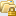 Активные предупреждения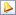 Все объекты, связанные с репликацией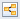 Работоспособность базы данных репликации SQL Server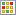 Представление схемы "Все объекты, связанные с репликацией" предоставляет сведения обо всех объектах репликации SQL Server и их отношениях.Представление состояния "Работоспособность базы данных репликации SQL Server" предоставляет сведения обо всех базах данных, участвующих в процессе репликации в качестве опубликованной базы данных. Из этого представления можно легко открыть представление схемы для конкретной опубликованной базы данных.Представления репликации SQL Server 2016Пакет управления для служб репликации Microsoft SQL Server 2016 предоставляет комплексный набор представлений состояния, производительности и предупреждений, которые можно найти в соответствующей папке:МониторингMicrosoft SQL Server Репликация SQL Server	Репликация SQL Server 2016	Представления репликации SQL ServerПримечание Полный список представлений см. в разделе "Приложение. Представления и панели мониторинга для пакета управления" этого руководства.Примечание Некоторые представления могут содержать очень длинный список объектов или метрик. Чтобы найти отдельный объект или группу объектов, можно использовать кнопки Область, Поиск и Найти на панели инструментов Operations Manager. Дополнительные сведения см. в статье справки Operations Manager Поиск данных и объектов в консолях Operations Manager.Информационные панелиЭтот пакет управления включает набор многофункциональных панелей мониторинга, предоставляющих подробные сведения о репликации SQL Server 2016. На каждой панели мониторинга есть мини-приложение навигации (расположенное у левого края панели мониторинга), позволяющее переключать текущий контекст презентации, например: информация, отображаемая в других мини-приложениях, зависит от объекта, выбранного в мини-приложении навигации.Примечание Панели мониторинга репликации имеют три параметра персонализации:"Частота обновления" — этот параметр определяет, как часто панель мониторинга обновляет данные на клиенте. Он не изменяет фактическую частоту сбора метрик на сервере."Интервал времени" — этот параметр определяет период времени для отображения данных. Мини-приложение производительности в представлении "Экземпляр" зависит от этого параметра."Цвет фона" — изменение цвета фона для всех представлений.Примечание Воспользуйтесь кнопкой меню  на панели мониторинга центра обработки данных или в группе для добавления группы или плитки.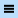 Примечание Чтобы удалить или изменить плитку, просто щелкните ее правой кнопкой мыши и выберите требуемое действие.Примечание Параметры цвета фона, частоты обновления и интервала времени применяются к панели мониторинга центра обработки данных и всем панелям мониторинга экземпляра, которые можно настроить из меню панели мониторинга центра обработки данных.Дополнительные сведения см. в руководстве по пакету управления Microsoft System Center для панелей мониторинга Microsoft SQL Server.Панель мониторинга центра обработки данных верхнего уровня для репликацииПанель мониторинга центра обработки данных верхнего уровня является главной для репликации SQL Server. По умолчанию эта панель мониторинга содержит только одну группу: "Работоспособность базы данных репликации SQL Server". Этот класс является динамическим приложением, используемым для группирования распространителей, издателей и подписчиков, связанных с одной опубликованной базой данных. Плитка свернутой группы состоит из двух частей — слева отображается число объектов в наиболее критическом состоянии. В правой части мини-приложения отображается число предупреждений с наибольшим уровнем серьезности.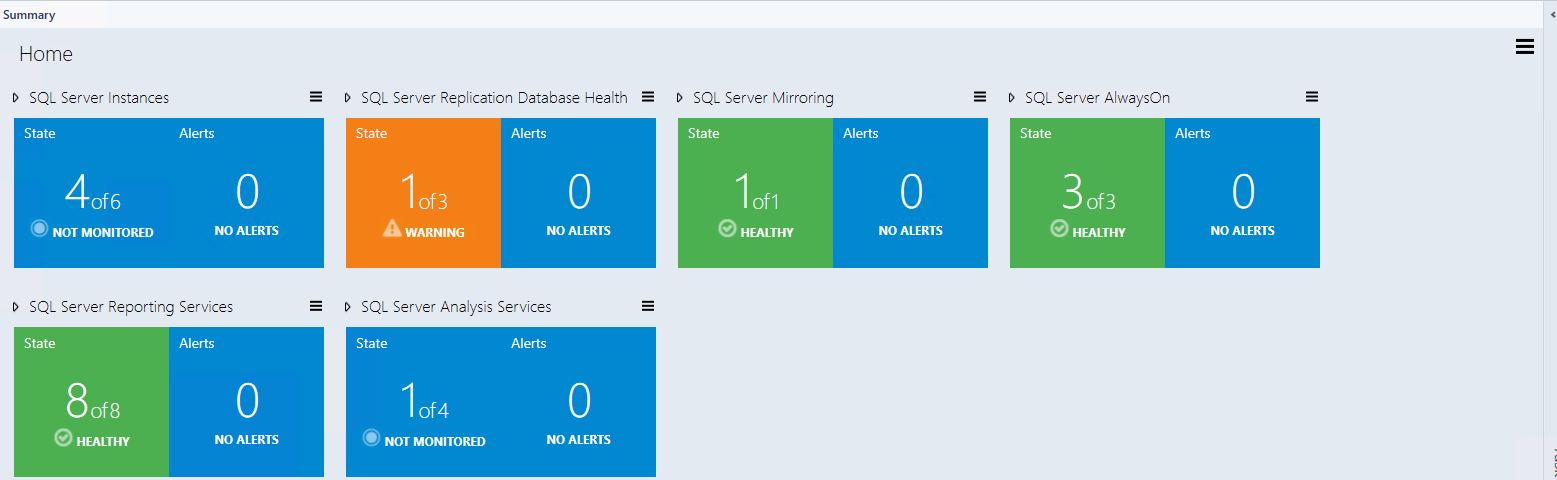 Панель мониторинга центра обработки данных для компонентов репликацииПанель мониторинга центра обработки данных для компонентов репликации предназначена для независимой от версии репликации SQL Server. Эта панель мониторинга содержит больше информации, чем панель мониторинга верхнего уровня, и по умолчанию состоит из четырех групп: "Работоспособность базы данных репликации", "Распространители", "Издатели" и "Подписчики".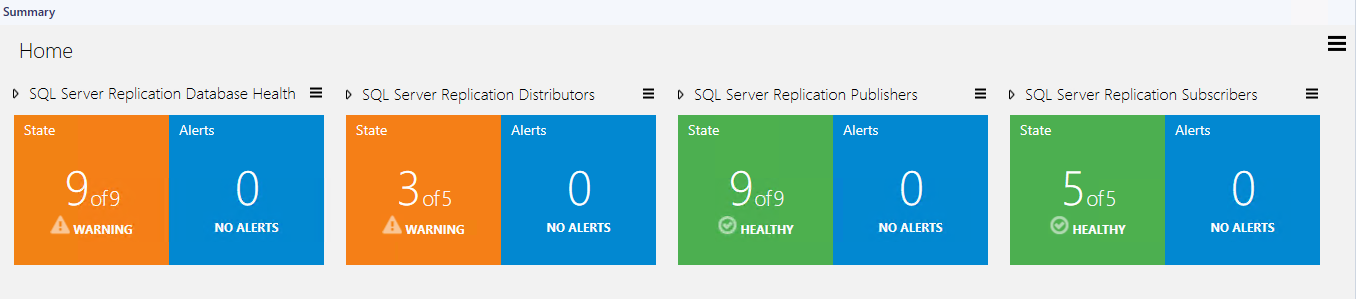 Панель мониторинга центра обработки данных для репликации SQL Server 2016Панель мониторинга центра обработки данных для репликации SQL Server 2016 предназначена специально для репликации SQL Server 2016. По умолчанию она содержит только группу "Репликация SQL Server 2016", которая содержит все распространители, издатели и подписчики SQL Server 2016.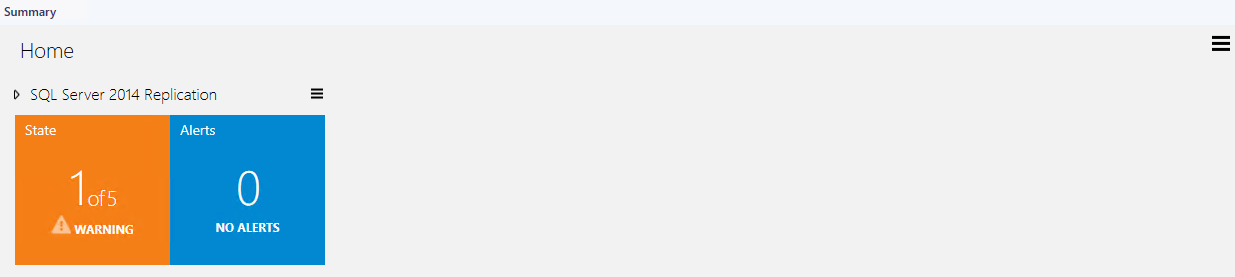 СсылкиСледующие ссылки ведут к материалам о распространенных задачах, связанных с пакетами управления System Center:Жизненный цикл пакета управления Импорт пакета управления Operations Manager Создание пакета управления для переопределений Управление учетными записями и профилями запуска от имени Экспорт пакета управления Operations Manager Удаление пакета управления Operations Manager Бесплатное обучение по System Center Operations Manager см. в курсе Пакет управления System Center 2012 R2 Operations Manager Microsoft Virtual Academy (MVA).Ответы на вопросы об Operations Manager и пакетах управления см. на форуме сообщества, посвященном System Center Operations Manager (http://go.microsoft.com/fwlink/?LinkID=179635).Внимание! Вся информация и содержимое на сайтах, не относящихся к Майкрософт, предоставляется владельцем или пользователями веб-сайта. Корпорация Майкрософт не дает никаких явных или подразумеваемых гарантий по информации на таких веб-сайтах.Приложение. Термины и определенияПриложение. Представления и панели мониторинга для пакета управления Корень	 Microsoft SQL Server		Репликация SQL Server [независимая от версии папка] Активные предупреждения — [цель: группа областей предупреждений репликации, область действия: объекты репликации SQL Server]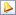  Все объекты, связанные с репликацией — [цель: группа потока репликации, область действия: все объекты, связанные с репликацией]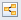  Работоспособность базы данных репликации SQL Server — [цель: базы данных распространителя, область действия: опубликованные базы данных SQL Server]				Репликация 2016 [независимая от версии папка]Активные предупреждения — [цель: группа областей предупреждений репликации SQL Server 2016, область действия: объекты репликации SQL Server 2016]Распространители — [цель: распространитель SQL 2016, область действия: распространители репликации SQL Server 2016]Публикации — [цель: публикация SQL 2016, область действия: публикации репликации SQL Server 2016]Издатели — [цель: издатель SQL 2016, область действия: издатели репликации SQL Server 2016]Подписчики — [цель: подписчик SQL 2016, область действия: подписчик репликации SQL Server 2016]Подписки — [цель: подписка SQL 2016, область действия: подписка репликации SQL Server 2016]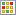 Сводка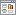 			Производительность Коллекции производительности распространителей — [цель: распространитель SQL 2016, область действия: объекты счетчиков производительности]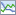  Коллекции производительности издателей — [цель: издатель SQL 2016, область действия: объекты счетчиков производительности] Коллекции производительности подписчиков — [цель: подписчик SQL 2016, область действия: объекты счетчиков производительности]				Представления репликации SQL Server [независимая от версии папка]Распространители — [цель: универсальный распространитель, область действия: распространители репликации SQL Server]Публикации — [цель: универсальная публикация, область действия: публикации репликации SQL Server]Издатели — [цель: универсальный издатель, область действия: издатели репликации SQL Server]Подписчики — [цель: универсальный подписчик, область действия: подписчики репликации SQL Server]Подписки — [цель: универсальная подписка, область действия: подписки репликации SQL Server]Приложение. Объекты и рабочие процессы для пакета управленияПакет управления для репликации Microsoft SQL Server 2016 обнаруживает типы объектов, описанные в следующих разделах: Начальное значение репликации Microsoft SQL ServerУстановка начального значения репликации Microsoft SQL ServerНачальное значение репликации Microsoft SQL Server — обнаруженияРепликация MSSQL 2016: обнаружение репликации SQL Server 2016 (начальное значение)Это правило обнаруживает начальное значение для работоспособности базы данных репликации Microsoft SQL Server 2016. Этот объект указывает, что определенный компьютер сервера содержит установку Microsoft SQL Server 2016 с настроенным распространителем репликации.Распространитель SQL Server 2016Распространитель SQL Server 2016 — это экземпляр SQL Server, используемый в качестве хранилища данных репликации, связанных с одним или несколькими издателямиРаспространитель SQL Server 2016 — обнаруженияРепликация MSSQL 2016: обнаружение распространителяВ процессе обнаружения объектов обнаруживаются все распространители экземпляра Microsoft SQL Server 2016.Распространитель SQL Server 2016 — базовые мониторыПроцент подписок с истекшим сроком действияМонитор процента подписок с истекшим сроком действияДоступность базы данных распространителя со стороны подписчикаЭтот монитор проверяет доступность базы данных распространителя с подписчика.Состояние агента снимков репликации (совокупно для всех публикаций)Этот монитор проверяет состояние служб агента снимков для всех публикаций на распространителе.Произошел сбой агентов репликации в распространителеЭтот монитор выполняет проверку того, что задания следующих агентов репликации имеют работоспособное состояние: агент распространителя, агент слияния, агент чтения очереди, агент чтения журнала, агент снимков. Если любой из агентов находится в состоянии сбоя, монитор инициируется.Состояние агента чтения журнала репликации для распространителя (совокупно для всех публикаций)Этот монитор проверяет состояние считывателя журнала репликации для всех публикаций, обслуживаемых распространителем.На распространителе повторно выполняются действия одного или нескольких агентов репликацииЭтот монитор проверяет, выполняется ли повторная операция на следующих агентах репликации: агент распространителя, агент чтения журнала, агент слияния, агент чтения очереди, агент снимков.Доступность базы данных распространителяЭтот монитор проверяет доступность базы данных распространителя с распространителя.Состояние агента слияния для распространителя (совокупно для всех подписок)Этот монитор проверяет состояние агентов слияния для всех подписок на распространителе.Ожидающие выполнения команды в распространителеНа распространителе имеются команды, ожидающие доставки.Состояние агента SQL Server для распространителяЭтот монитор проверяет, работает ли на распространителе агент SQL Server.Доступное дисковое пространство для моментальных снимков публикацииМонитор отображает предупреждение, когда объем свободного дискового пространства становится ниже порогового значения предупреждения. Количество свободного пространства отображается в виде процентного значения от размера папки с файлами снимков. Монитор отображает критическое предупреждение, если объем свободного пространства становится меньше критического порогового значения.Состояние агента чтения очереди репликации для распространителя (совокупно для всех публикаций)Этот монитор проверяет состояние служб агента чтения очереди для всех публикаций распространителя. Примечание. Этот монитор по умолчанию отключен. Если нужно его включить, то пользуйтесь переопределениями.Состояние агента распространителя (агрегировано для всех публикаций)Этот монитор проверяет состояние агентов распространения для всех публикаций, обслуживаемых данным распространителем.Итоговое ежедневное время выполнения агента репликацииВыполняет отслеживание общего ежедневного времени выполнения следующих агентов репликации на распространителе: агент распространителя, агент чтения журнала, агент слияния, агент чтения очереди, агент снимков.Процент деактивированных подписокМонитор процента деактивированных подписокНесинхронизированные подписки в распространителеЭтот монитор обнаруживает несинхронизированные подписки для определенных распространителей.Распространитель SQL Server 2016 — мониторы зависимости (свертки)Свертка производительности базы данных репликации Microsoft SQL Server 2016Этот монитор выполняет свертку состояния производительности из базы данных в репликации Microsoft SQL Server 2016.Распространитель SQL Server 2016 — правила (предупреждения)Репликация MSSQL 2016: правило оповещения о невыполнении заданий обслуживания на распространителеПравило генерации оповещений о невыполнении заданий обслуживания на распространителе.Распространитель SQL Server 2016 — правила (без предупреждений)Репликация MSSQL 2016. Агент моментальных снимков: доставляется команд в секундуЧисло команд, доставленных распространителю в секунду.Репликация MSSQL 2016: количество экземпляров агента моментальных снимков на распространителеЧисло экземпляров агентов моментальных снимков для распространителя.Репликация MSSQL 2016. Агент распространения: доставляется команд в секундуКоличество команд, доставленных подписчику за секунду.Репликация MSSQL 2016. Агент распространения: доставляется транзакций в секундуКоличество транзакций, доставленных подписчику за секунду.Репликация MSSQL 2016. Агент моментальных снимков: доставляется транзакций в секундуКоличество транзакций, доставленных распространителю за секунду.Репликация MSSQL 2016. Агент чтения журнала: задержка доставкиТекущее количество времени в миллисекундах, прошедшего с момента применения транзакций на издателе до момента доставки транзакций распространителю.Репликация MSSQL 2016: число подписок для распространителяЧисло подписок для распространителя.Репликация MSSQL 2016: деактивированные подписки (%)Процент деактивированных подписок для распространителя.Репликация MSSQL 2016: количество экземпляров считывателя очередей для распространителяЧисло экземпляров модуля чтения очереди для распространителя.Репликация MSSQL 2016: количество невыполненных заданий агента репликации на распространителеКоличество невыполненных заданий агента репликации на распространителе.Репликация MSSQL 2016: количество экземпляров агента чтения журнала для распространителяКоличество экземпляров агента чтения журнала для распространителя.Репликация MSSQL 2016: количество ожидающих команд в базе данных распространителяКоличество ожидающих команд в базе данных распространителя.Репликация MSSQL 2016. Агент чтения журнала: доставляется транзакций в секундуКоличество транзакций, доставленных распространителю за секунду.Репликация MSSQL 2016: количество экземпляров агента слияния на распространителеЧисло экземпляров агента слияния для распространителя.Репликация MSSQL 2016: просроченные подписки (%)Процент подписок с истекшим сроком действия для распространителя.Репликация MSSQL 2016. Агент слияния: скачанных изменений в секундуКоличество строк в секунду, для которых выполняется репликация с распространителя на подписчика (совокупно для распространителя).Репликация MSSQL 2016. Агент чтения журнала: доставляется команд в секундуЧисло команд, доставленных распространителю в секунду.Репликация MSSQL 2016: свободное пространство для снимков репликации (%)Объем свободного пространства на носителе, содержащем снимок репликации.Репликация MSSQL 2016. Агент распространения: задержка доставкиТекущее количество времени в миллисекундах, прошедшего с момента доставки транзакций распространителю до момента применения транзакций у подписчика.Репликация MSSQL 2016. Агент слияния: число конфликтов в секундуЧисло конфликтов в секунду во время процесса слияния.Репликация MSSQL 2016: число публикаций для распространителяЧисло публикаций для распространителя.Репликация MSSQL 2016. Агент слияния: отправленных изменений в секундуЧисло строк в секунду, реплицируемых с подписчика на издатель.Репликация MSSQL 2016: количество экземпляров агента распространения на распространителеЧисло экземпляров агента распространителя для распространителя.Репликация MSSQL 2016: количество несинхронизированных подписок распространителяЧисло несинхронизированных подписок для распространителя.Целевой объект коллекции журналов событий SQL Server 2016Этот объект используется для сбора ошибок модуля из журналов событий на компьютерах, где есть компоненты репликации.Целевой объект коллекции журналов событий SQL Server 2016 — обнаруженияРепликация MSSQL 2016: обнаружение целевого объекта коллекции журналов событий для сервера управленияЭто правило обнаруживает целевой объект коллекции журналов событий для репликации Microsoft SQL Server 2016. Этот объект используется для сбора ошибок модуля из журналов событий на компьютерах с сервером репликации.Репликация MSSQL 2016: обнаружение целевого объекта коллекции журналов событийЭто правило обнаруживает целевой объект коллекции журналов событий для репликации Microsoft SQL Server 2016. Этот объект используется для сбора ошибок модуля из журналов событий на компьютерах, где есть компоненты репликации.Целевой объект коллекции журналов событий SQL Server 2016 — правила (предупреждения)Репликация MSSQL 2016: правило оповещения об ошибке модуля пакета управления репликацииПравило генерации оповещений об ошибках модулей пакета управления репликации Microsoft SQL Server 2016.Публикация SQL Server 2016Публикация — это коллекция из одной или нескольких статей, принадлежащих одной базе данных. Группирование нескольких статей в публикацию упрощает указание логически связанного набора данных и объектов базы данных, реплицируемых в виде единого блока.Публикация SQL Server 2016 — обнаруженияРепликация MSSQL 2016: обнаружение публикацииПри обнаружении объектов осуществляется обнаружение всех публикаций издателя Microsoft SQL Server 2016.Публикация SQL Server 2016 — базовые мониторыВсе подписки синхронизируются для публикацииСинхронизируются все подписки.Состояние агента моментальных снимков репликацииДанный монитор проверяет состояние службы агента снимков репликации для публикаций.Состояние агента чтения журнала репликации для публикацииДанный монитор проверяет состояние службы агента чтения журналов репликации для публикаций.Издатель SQL Server 2016Издатель SQL Server 2016 — это экземпляр SQL 2016, предоставляющий доступ к данным из других расположений посредством репликации.Издатель SQL Server 2016 — обнаруженияРепликация MSSQL 2016: обнаружение издателяПри обнаружении объектов осуществляется обнаружение издателей экземпляра Microsoft SQL Server 2016.Издатель SQL Server 2016 — базовые мониторыСостояние агента SQL Server для издателяДанный монитор осуществляет проверку выполнения агента SQL Server на издателе.Состояние подписок для издателяДанный монитор проверяет наличие неактивных подписок для любых публикаций.Издатель SQL Server 2016 — правила (без предупреждений)Репликация MSSQL 2016: число публикаций для издателяЧисло публикаций для издателя.Группа областей оповещений репликации SQL Server 2016Группа областей оповещений репликации SQL Server 2016Группа областей оповещений репликации SQL Server 2016 — обнаруженияРепликация MSSQL 2016: обнаружение группы области предупрежденийОбнаружение группы областей предупреждений.Группа репликации SQL Server 2016Группа всех компонентов репликации SQL Server 2016.Группа репликации SQL Server 2016 — обнаруженияРепликация MSSQL 2016: заполнение группы репликации SQL Server 2016Это правило обнаружения заполняет группу репликации SQL Server 2016 всеми компонентами репликации SQL Server 2016.Подписчик SQL Server 2016Подписчик SQL Server 2016 — это экземпляр SQL 2016, принимающий реплицированные данные.Подписчик SQL Server 2016 — обнаруженияРепликация MSSQL 2016: обнаружение подписчикаВ процессе обнаружения объектов обнаруживаются все подписчики экземпляра Microsoft SQL Server 2016.Подписчик SQL Server 2016 — базовые мониторыАгент подписчика выполняет повтор попыткиМонитор повторной попытки агента подписчика (распространение, чтение журналов, слияние, чтение очереди и снимок). Обратите внимание на то, что служба Windows агента SQL Server не поддерживается ни одним выпуском SQL Server Express. Поэтому монитор не применим для SQL Server Express.Загрузка агентов репликации в подписчикеЗагрузка агентов репликации (распространение и слияние) в подписчике.Состояние агента SQL Server для подписчикаДанный монитор проверяет, выполняется ли на подписчике агент SQL Server. Обратите внимание на то, что служба Windows агента SQL Server не поддерживается ни одним выпуском SQL Server Express. Поэтому монитор не применим для SQL Server Express.Подписчик SQL Server 2016 — правила (без предупреждений)Репликация MSSQL 2016: число подписок для подписчикаЧисло подписок для подписчика.Репликация MSSQL 2016: количество невыполненных заданий репликации для подписчикаКоличество невыполненных заданий репликации для подписчика.Подписка SQL Server 2016Подписка SQL Server 2016 — это запрос на копирование публикации, доставляемой подписчику.Подписка SQL Server 2016 — обнаруженияРепликация MSSQL 2016: обнаружение подпискиПроцедура обнаружения объектов осуществляет обнаружение всех подписок подписчика Microsoft SQL Server 2016.Подписка SQL Server 2016 — базовые мониторыКоманды, ожидающие подпискиНа распространителе ожидают доставки команды, предназначенные для определенной подписки.Состояние агента распространителя для подпискиДанный монитор проверяет состояние служб агента распространения репликации для подписки. Обратите внимание на то, что служба Windows агента SQL Server не поддерживается ни одним выпуском SQL Server Express. Поэтому монитор не применим для SQL Server Express.Задержка подпискиДанный монитор проверяет задержку для команд в базе данных распространителя, ожидающих доставку подписчикам.Состояние агента слияния репликации для подпискиДанный монитор проверяет состояние службы агента слияния репликации для подписки. Обратите внимание на то, что служба Windows агента SQL Server не поддерживается ни одним выпуском SQL Server Express. Поэтому монитор не применим для SQL Server Express.Подписка SQL Server 2016 — правила (без предупреждений)Репликация MSSQL 2016: число ожидающих выполнения командКоличество ожидающих репликации команд в базе данных распространителя, предназначенных для подписки.Приложение. Профили запуска от имениПриложение. Сведения об известных проблемах и устранении неполадокСобытия ошибки, такие как "Сбой загрузки типа управляемого модуля в сборке Microsoft.SQLServer.2012.Replication. Module.Discovery...", могут возникать в журнале событий Operations Manager.Проблема. Рабочие процессы распространителя, издателя и подписчика могут вызывать ошибки после установки пакета управления репликации. Решение. Никакие действия не требуются, так как ошибки возникают всего один раз при импорте пакетов управления. События предупреждений в журнале событий Windows на серверах агента.Проблема. Если имеется настроенный распространитель, не используемый ни одним издателем, его счетчики производительности регистрируются, но не содержат объекты. Правила производительности инициализируются в представлении производительности, однако из-за отсутствия объектов они ничего не возвращают. Решение. Решение отсутствует. Предупреждение из монитора "Все издатели, обнаруженные для распространителя" не помещается в папки активных предупреждений для пакетов управления SQL Server.Проблема. Так как отслеживаемые объекты управляются группой управления и размещаются в виртуальных объектах, их невозможно сопоставить с представлением.Решение. Объекты находятся в корневой папке: Monitoring\Active Alerts.В представлении "Работоспособность базы данных репликации SQL Server" указаны неправильные базы данных.Проблема. Если пользователь вводит неправильные базы данных в заданиях репликации, они обнаруживаются и помещаются в это представление. Такие объекты не будут иметь свойств и станут выдавать ошибки при каждом обращении к ним пользователя. Решение. Решение отсутствует.Описание предупреждения не изменяется, пока не будет разрешено все предупреждение.Проблема. Контекст предупреждения для сводных мониторов указывает все объекты с проблемами. Контекст не обновляется, пока не будет разрешено все предупреждение.Решение. Это известная проблема SCOM. Известного решения на данный момент нет.Задания репликации без журнала вызывают критические предупреждения.Проблема. Пакет управления репликации обрабатывает все задания репликации с пустым журналом, как выполненные безуспешно, и уведомляет о них. Предупреждение создается, даже если такие задания имеют расписание и выполняются.Решение. Решение отсутствует. Предупреждение автоматически разрешается сразу после запуска задания.Монитор "Доступность базы данных распространения с подписчика" вызывает ошибку "Не удается настроить CredSSP" для подписчика в Windows Server 2008 R2 Enterprise.Проблема. По умолчанию в Windows 2008 устанавливается PowerShell 2.0, а в Windows 2012 — PowerShell 4.0. Если распространители выполняются в Windows 2012, а подписчики — в Windows 2008, версии PowerShell различаются и может возникать два типа ошибок: "Не удается настроить CredSSP" и Failed to configure CredSSP on Distributor (Не удалось настроить CredSSP на распространителе).Решение. Установите на подписчиках ту же версию PowerShell, что и на распространителе. Включите CredSSP для серверов под управлением Windows 2008. Подписка для репликации слиянием отображается как неактивная.Проблема. Подписки, синхронизируемые по расписанию, отображаются как неактивные, и выдаются предупреждения о неактивных подписках. Неправильное состояние подписок может быть вызвано неправильными данными в базе данных распространителя. Монитор получает данные из базы данных распространителя без учета свойства "active" (таблица MSmerge_subscriptions table). SQL Server Management Studio получает это состояние из базы данных публикации (путем выполнения sp_helpmergesubscription).Решение. Решение отсутствует. Монитор "Ожидающие выполнения команды в распространителе" не меняет состояние.Проблема. Монитор "Ожидающие выполнения команды в распространителе" не меняет состояние на "Предупреждение" после создания журналов ошибок в задании на издателе. Монитор работает правильно только для публикаций транзакций и моментальных снимков. Публикация слиянием пропускается, т. е. для репликации слиянием монитор всегда работоспособен.Решение. Решение отсутствует. При создании подписки может возникать ошибка "Discovery data couldn't be inserted to the database" (Не удалось вставить данные обнаружения в базу данных).Проблема. После установки пакета управления ядро СУБД может не обнаружить все данные во время первого запуска, из-за чего в журнале появляется указанная выше ошибка.Решение. Распространителю обнаружения может потребоваться некоторое дополнительное время для обнаружения данных. Второй вариант заключается в ручной очистке кэша агента.Если используется экземпляр SQL Express, правила и мониторы, ориентированные на подписчика, могут вызвать ошибку.Проблема. Если используется экземпляр SQL Express, правила и мониторы, ориентированные на подписчика, могут вызывать появление ошибки "Неправильный синтаксис имени файла, имени каталога или метки тома" в журнале событий. Решение. Решение отсутствует. Ошибка может возникать из-за конфликта времени ожидания обнаружения.Проблема. Если обнаружение распространителя или подписчика выполнено раньше, чем обнаружение базы данных для этого объекта (например, обнаружение базы данных на экземпляре распространителя), согласно заданному времени ожидания Operations Manager может выдать следующую ошибку с целевым объектом отношения: "Discovery data couldn't be inserted to the database, RelationshipInstance TypeId" (Не удалось вставить данные обнаружения в базу данных, RelationshipInstance TypeId).Решение. Для устранения проблемы убедитесь, что время ожидания в переопределениях для обнаружения базы данных в ядре СУБД меньше или равно времени ожидания в переопределениях для обнаружения экземпляров распространителя или подписчика.Рабочие процессы мониторинга выдают исключение "Доступ запрещен", когда используется профиль запуска от имени по умолчанию.Проблема. Несколько рабочих процессов мониторинга выдают исключение "Доступ запрещен", когда используется профиль запуска от имени по умолчанию, а агент мониторинга использует учетную запись Local System.Решение. Для профиля запуска от имени по умолчанию следует использовать учетную запись домена (или учетную запись с доступом ко всем компьютерам репликации).Дата выпускаИзмененияДекабрь 2016 г. (версия 6.7.15.0 RTM)Добавлена поддержка конфигураций, в которых имена узла компьютера содержат более 15 символов.Исправлена проблема неправильного определения источника при ведении журнала.Обновлена библиотека визуализацийИюнь 2016 г. (версия 6.7.2.0)Уменьшено время ожидания базы данных у некоторых рабочих процессов для соответствия новой логике подключенияИюнь 2016 г. (версия 6.7.1.0)Обновлена библиотека визуализацийМай 2016 г. (версия 6.7.0.0)Исправлено сравнение порогового значения процента для рабочего процесса деактивированных подписок в распространителеРеализована поддержка TLS 1.2 в логике подключения.Апрель 2016 г. (версия 6.6.7.30)Внедрена потоковая модель с проверкойИсправлена проблема: обнаружение распространителя могло завершиться сбоем для репликации Исправлено ведение журнала ошибок, добавлены дополнительные сведенияИсправлена проблема монитора "Доступность базы данных распространителя": добавлен отсутствующий переопределяемый параметрНазначен профиль SDK для обнаружения работоспособности базы данных репликацииИсправлена проблема мониторинга репликации: совместимость с SQL 2005 в рамках репликации.Исправлена проблема с обнаружением издателя: не удалось привести объект типа "System.DBNull" к типу "System.String".Добавлена поддержка времени ожидания для модулей .NET.Исправлена проблема: целевой объект коллекции журналов событий SQL Server не был обнаружен из-за недопустимого пути в источнике данных.Исправлена проблема совместного использования для типа монитора состояния агента репликацииИсправлена проблема: предупреждение о сбое замены в мониторе "На распространителе повторно выполняются действия одного или нескольких агентов репликации"Исправления в панели мониторинга: добавлены привязки к плиткам; добавлены классы центра данных (панель мониторинга L1 для репликации)Исправлена возможность обновления.Внесены исправления в статьи базы знаний и отображаемые строки.В руководстве обновлен раздел "Известные проблемы и устранение неполадок"Январь 2016 г. (версия 6.6.7.5)Исходный выпуск данного руководстваКонфигурацияПоддержкаSQL Server 201664-разрядная версия компонента базы данных SQL Server 2016 на 64-разрядной ОСКластеризованные серверыНет Безагентный мониторингНе поддерживаетсяВиртуальная средаДаФайлОписаниеMicrosoft.SQLServer.2016.Replication.Discovery.mpbЭтот пакет управления обнаруживает объекты репликации Microsoft SQL Server 2016. Пакет управления содержит только логику обнаружения, и для наблюдения за обнаруженными объектами необходимо импортировать отдельный пакет управления наблюдением.Microsoft.SQLServer.2016.Replication.Monitoring.mpbПакет управления Microsoft SQL Server 2016 Replication (Monitoring) позволяет осуществлять мониторинг объектов, связанных с репликацией Microsoft SQL Server 2016, и для его работы требуется пакет управления Microsoft SQL Server 2016 Replication (Discovery).Microsoft.SQLServer.2016.Replication.Views.mpbЭтот пакет управления определяет представления для репликации Microsoft SQL Server 2016.Microsoft.SQLServer.2016. Replication.Presentation.mpЭтот пакет управления добавляет панель мониторинга для репликации SQL Server 2016.Microsoft.SQLServer.Replication.Library.mpbБиблиотека репликации Microsoft SQL Server содержит базовые компоненты репликации, которые требуются для работы с репликацией SQL Server 2016.Microsoft.SQLServer.Replication.Library.Views.mpbЭтот пакет управления определяет независимые от версии представления для репликации Microsoft SQL Server.Microsoft.SQLServer.Replication.Library.Presentation.mpЭтот пакет управления добавляет панель мониторинга сводки для репликации SQL Server.Microsoft.SQLServer.Generic.Presentation.mpЭтот пакет управления определяет общую структуру папок и представлений.Microsoft.SQLServer.Generic.Dashboards.mpЭтот пакет управления содержит универсальные панели мониторинга SQL Server.Microsoft.SQLServer.Visualization.Library.mpbЭтот пакет управления содержит основные визуальные компоненты, необходимые для панелей мониторинга SQL Server.Исполняемый объект агентаИмя файлаАгент моментальных снимков репликацииsnapshot.exeАгент распространения репликацииdistrib.exeАгент чтения журнала репликацииlogread.exeАгент чтения очереди репликацииqrdrsvc.exeАгент слияния репликацииreplmerg.exeЗадание очисткиОписаниеРасписание по умолчаниюОчистка журнала агента: распространительУдаляется журнал агента репликации из базы данных распространителя.Запускается каждые десять минутОчистка распространения: распространительУдаляются реплицированные транзакции из базы данных распространителя. Деактивируются подписки, которые не были синхронизированы в течение максимального срока хранения распространения.Запускается каждые десять минутОчистка истекшей подпискиОбнаруживаются и удаляются подписки с истекшим сроком из баз данных публикации.Запускается каждый день в 1:00.Повторная инициализация подписок, имеющих сбои при выполнении проверки данныхОбнаруживаются все подписки со сбоями при выполнении проверки данных, и они помечаются для повторной инициализации. При следующем запуске агента слияния или агента распространителя к подписчикам применяется новый моментальный снимок.Нет расписания по умолчанию (по умолчанию отключено).Проверка агентов репликацииОбнаруживаются агенты репликации, которые не регистрируют свои действия в журнале. В журнале событий Microsoft Windows делается запись, если при выполнении шага задания происходит сбой.Запускается каждые десять минут.Обновитель наблюдения репликации для распространенияОбновляются кэшированные запросы, используемые монитором репликации.Выполняется постоянно.1.	Откройте консоль управления и нажмите кнопку Администрирование.2.	Щелкните правой кнопкой мыши узел Пакеты управления и выберите команду Создать пакет управления.3.	Введите имя (например, "MSSQL2016 Replication MP Customizations" (Настройки пакета управления для репликации MSSQL2016)), а затем нажмите кнопку Далее.4.	Нажмите кнопку Создать.Версия ОСВерсия SCOMВерсия .NETВерсия PowerShellWindows 2012 и вышеверсия>= MINIMAL_SUPPORTED**(2.0<=версия<4.0) с обновлением TLS 1.2*
и
(4.0<=версия<4.6) с обновлением TLS 1.2*>=3.0Windows 2012 и вышеверсия>= MINIMAL_SUPPORTED**(2.0<=версия<4.0) с обновлением TLS 1.2*
и
версия>=4.6 >=3.0Windows 2008 R2 и нижеверсия>=2012 с пакетом обновления 1 (SP1) и накопительным пакетом обновления 10 (UR10)
версия>=2012 R2 с накопительным пакетом обновления 7 (UR7)(2.0<=версия<4.0) с обновлением TLS 1.2*
и
версия>=4.6 >=2.0Windows 2008 R2 и нижеверсия>=2012 с пакетом обновления 1 (SP1) и накопительным пакетом обновления 10 (UR10)
версия>=2012 R2 с накопительным пакетом обновления 7 (UR7)(2.0<=версия<4.0) с обновлением TLS 1.2*
и
(4.0<=версия<4.6) с обновлением TLS 1.2* >=2.0Windows 2008 R2 и нижеверсия<2012 с пакетом обновления 1 (SP1) и накопительным пакетом обновления 10 (UR10)
2012 R2<=версия<2012 R2 с накопительным пакетом обновления 7 (UR7)(2.0<=версия<4.0) с обновлением TLS 1.2*2.0ТерминОпределениеРаспространительРаспространитель — это экземпляр базы данных, который действует как хранилище специальных данных репликации, связанных с одним или несколькими издателями. Каждый издатель связан с одной базой данных (называемой базой данных распространителя), располагающейся на распространителе. Нередко единичный экземпляр сервера базы данных действует одновременно и как издатель, и как распространитель. Такой сервер базы называется локальным распространителем. Когда издатель и распространитель настроены на разных экземплярах серверов баз данных, такой распространитель называют удаленным.Базы данных распространителяБаза данных распространителя хранит информацию о состоянии репликации, метаданные публикации, и иногда действует как очередь для перемещения данных с издателя на подписчики. Нередко единичный экземпляр сервера базы данных действует одновременно и как издатель, и как распространитель. Такой сервер базы называется локальным распространителем. Когда издатель и распространитель настроены на разных экземплярах серверов баз данных, такой распространитель называют удаленным.ИздательИздатель — это экземпляр базы данных, который делает данные доступными в других местах посредством репликации. Издатель может иметь одну или более публикаций, каждая из которых определяет логически связный набор объектов и данных для репликации.ПубликацияПубликация — это коллекция из одной или нескольких статей, принадлежащих одной базе данных. Группирование нескольких статей в публикацию упрощает указание логически связанного набора данных и объектов базы данных, реплицируемых в виде единого блока. Публикация может содержать разные типы статей, включая таблицы, представления, хранимые процедуры и другие объекты. Если таблицы публикуются в виде статей, можно использовать фильтры для ограничения столбцов и строк данных, посылаемых подписчикам.СтатьяСтатья определяет объект базы данных, включенный в публикацию.ПодписчикПодписчик — это экземпляр базы данных, который получает реплицированные данные. Подписчик может получать данные от нескольких издателей и публикаций. В зависимости от выбранного типа репликации подписчик может также передавать изменения данных издателю или переиздавать эти данные на другие подписчики.ПодпискаПодписка — это запрос на доставку копии публикации подписчику. Подписка определяет, какая публикация будет получена, где и когда. Существует два типа подписок: по запросу и принудительные.Принудительная подпискаПринудительная подписка — это подписка, создаваемая и администрируемая в издателе. Агент распространителя или слияния для этой подписки выполняется на стороне распространителя. Дополнительные сведения о подписках см. в статье Подписка на публикации.Подписка по запросуПодписка по запросу настраивается и обслуживается для каждого получателя. Подписчики управляют расписаниями синхронизации и могут получать изменения, когда считают это необходимым. Дополнительные сведения о подписках см. в статье Подписка на публикации.Виртуальный распространительВиртуальный распространитель — это виртуальная сущность, представляющая реальный распространитель в представлении схемы для работоспособности базы данных репликации.Виртуальный издательВиртуальный издатель — это виртуальная сущность, представляющая реальный издатель в представлении схемы для работоспособности базы данных репликации.Узел виртуального подписчикаУзел виртуального подписчика — это виртуальная сущность, содержащая виртуальные подписчики.Виртуальный подписчикВиртуальный подписчик — это виртуальная сущность, представляющая реальный подписчик в представлении схемы для работоспособности базы данных репликации.Узел виртуальной публикацииУзел виртуальной публикации — это виртуальная сущность, содержащая публикации.Базы данных публикацииБаза данных публикации — это база данных на издателе, которая является источником данных и объектов базы данных, предназначенных для репликации.Виртуальная подпискаВиртуальная подписка — это виртуальная сущность, представляющая реальную подписку в представлении схемы для работоспособности базы данных репликации. Эта сущность предназначена для скрытия всех подписок при первом открытии схемы.Профиль запуска от имениТип рабочего процессаРабочий процессПрофиль запуска от имени Microsoft SQL Server Replication DiscoveryОбнаружениеРепликация Microsoft SQL Server 2016: обнаружение распространителяПрофиль запуска от имени Microsoft SQL Server Replication DiscoveryОбнаружениеРепликация Microsoft SQL Server 2016: обнаружение целевого объекта коллекции журналов событийПрофиль запуска от имени Microsoft SQL Server Replication DiscoveryОбнаружениеРепликация Microsoft SQL Server 2016: обнаружение целевого объекта коллекции журналов событий для сервера управленияПрофиль запуска от имени Microsoft SQL Server Replication DiscoveryОбнаружениеРепликация Microsoft SQL Server 2016: обнаружение публикацииПрофиль запуска от имени Microsoft SQL Server Replication DiscoveryОбнаружениеРепликация Microsoft SQL Server 2016: обнаружение издателяПрофиль запуска от имени Microsoft SQL Server Replication DiscoveryОбнаружениеРепликация Microsoft SQL Server 2016: обнаружение репликации SQL Server 2016 (начальное значение)Профиль запуска от имени Microsoft SQL Server Replication DiscoveryОбнаружениеРепликация Microsoft SQL Server 2016: обнаружение подписчикаПрофиль запуска от имени Microsoft SQL Server Replication DiscoveryОбнаружениеРепликация Microsoft SQL Server 2016: обнаружение подпискиПрофиль запуска от имени мониторинга доступности распространителя репликации Microsoft SQL Server с подписчикаМониторДоступность базы данных распространителя со стороны подписчика.Профиль запуска от имени обнаружения SCOM SDK репликации Microsoft SQL Server ОбнаружениеОбнаружение работоспособности базы данных репликации Microsoft SQL ServerПрофиль запуска от имени обнаружения SCOM SDK репликации Microsoft SQL Server МониторВсе издатели, обнаруженные для распространителяПрофиль запуска от имени Microsoft SQL Server Replication MonitoringМониторСостояние агента распространителя (агрегировано для всех публикаций)Профиль запуска от имени Microsoft SQL Server Replication MonitoringМониторДоступность базы данных распространителя.Профиль запуска от имени Microsoft SQL Server Replication MonitoringМониторОжидающие выполнения команды в распространителеПрофиль запуска от имени Microsoft SQL Server Replication MonitoringМониторСостояние агента чтения журнала репликации для распространителя (совокупно для всех публикаций)Профиль запуска от имени Microsoft SQL Server Replication MonitoringМониторСостояние агента слияния для распространителя (совокупно для всех подписок)Профиль запуска от имени Microsoft SQL Server Replication MonitoringМониторПроцент деактивированных подписокПрофиль запуска от имени Microsoft SQL Server Replication MonitoringМониторПроцент подписок с истекшим сроком действияПрофиль запуска от имени Microsoft SQL Server Replication MonitoringМониторДоступное дисковое пространство для моментальных снимков публикацииПрофиль запуска от имени Microsoft SQL Server Replication MonitoringМониторСостояние агента чтения очереди репликации для распространителя (совокупно для всех публикаций)Профиль запуска от имени Microsoft SQL Server Replication MonitoringМониторПроизошел сбой агентов репликации в распространителе.Профиль запуска от имени Microsoft SQL Server Replication MonitoringМониторНа распространителе повторно выполняются действия одного или нескольких агентов репликации.Профиль запуска от имени Microsoft SQL Server Replication MonitoringМониторИтоговое ежедневное время выполнения агента репликации.Профиль запуска от имени Microsoft SQL Server Replication MonitoringМониторСостояние агента снимков репликации (совокупно для всех публикаций)Профиль запуска от имени Microsoft SQL Server Replication MonitoringМониторСостояние агента SQL Server для распространителяПрофиль запуска от имени Microsoft SQL Server Replication MonitoringМониторНесинхронизированные подписки в распространителеПрофиль запуска от имени Microsoft SQL Server Replication MonitoringМониторСостояние агента чтения журнала репликации для публикацииПрофиль запуска от имени Microsoft SQL Server Replication MonitoringМониторСостояние агента моментальных снимков репликацииПрофиль запуска от имени Microsoft SQL Server Replication MonitoringМониторВсе подписки синхронизируются для публикацииПрофиль запуска от имени Microsoft SQL Server Replication MonitoringМониторСостояние агента SQL Server для издателяПрофиль запуска от имени Microsoft SQL Server Replication MonitoringМониторСостояние подписок для издателяПрофиль запуска от имени Microsoft SQL Server Replication MonitoringМониторАгент подписчика выполняет повтор попыткиПрофиль запуска от имени Microsoft SQL Server Replication MonitoringМониторЗагрузка агентов репликации в подписчике.Профиль запуска от имени Microsoft SQL Server Replication MonitoringМониторСостояние агента SQL Server для подписчикаПрофиль запуска от имени Microsoft SQL Server Replication MonitoringМониторЗадержка подпискиПрофиль запуска от имени Microsoft SQL Server Replication MonitoringМониторКоманды, ожидающие подпискиПрофиль запуска от имени Microsoft SQL Server Replication MonitoringМониторСостояние агента распространителя для подпискиПрофиль запуска от имени Microsoft SQL Server Replication MonitoringМониторСостояние агента слияния репликации для подпискиПрофиль запуска от имени Microsoft SQL Server Replication MonitoringПравилоРепликация MSSQL 2016: количество невыполненных заданий агента репликации на распространителеПрофиль запуска от имени Microsoft SQL Server Replication MonitoringПравилоРепликация MSSQL 2016: количество ожидающих команд в базе данных распространителяПрофиль запуска от имени Microsoft SQL Server Replication MonitoringПравилоРепликация MSSQL 2016: деактивированные подписки (%)Профиль запуска от имени Microsoft SQL Server Replication MonitoringПравилоРепликация MSSQL 2016: просроченные подписки (%)Профиль запуска от имени Microsoft SQL Server Replication MonitoringПравилоРепликация MSSQL 2016: свободное пространство для снимков репликации (%)Профиль запуска от имени Microsoft SQL Server Replication MonitoringПравилоРепликация MSSQL 2016: количество несинхронизированных подписок распространителяПрофиль запуска от имени Microsoft SQL Server Replication MonitoringПравилоРепликация MSSQL 2016. Агент слияния: число конфликтов в секундуПрофиль запуска от имени Microsoft SQL Server Replication MonitoringПравилоРепликация MSSQL 2016. Агент распространения: доставляется команд в секундуПрофиль запуска от имени Microsoft SQL Server Replication MonitoringПравилоРепликация MSSQL 2016. Агент распространения: задержка доставкиПрофиль запуска от имени Microsoft SQL Server Replication MonitoringПравилоРепликация MSSQL 2016. Агент распространения: доставляется транзакций в секундуПрофиль запуска от имени Microsoft SQL Server Replication MonitoringПравилоРепликация MSSQL 2016: количество экземпляров агента распространения на распространителеПрофиль запуска от имени Microsoft SQL Server Replication MonitoringПравилоРепликация MSSQL 2016. Агент слияния: скачанных изменений в секундуПрофиль запуска от имени Microsoft SQL Server Replication MonitoringПравилоРепликация MSSQL 2016: количество экземпляров агента чтения журнала для распространителяПрофиль запуска от имени Microsoft SQL Server Replication MonitoringПравилоРепликация MSSQL 2016. Агент чтения журнала: доставляется команд в секундуПрофиль запуска от имени Microsoft SQL Server Replication MonitoringПравилоРепликация MSSQL 2016. Агент чтения журнала: задержка доставкиПрофиль запуска от имени Microsoft SQL Server Replication MonitoringПравилоРепликация MSSQL 2016. Агент чтения журнала: доставляется транзакций в секундуПрофиль запуска от имени Microsoft SQL Server Replication MonitoringПравилоРепликация MSSQL 2016: количество экземпляров агента слияния на распространителеПрофиль запуска от имени Microsoft SQL Server Replication MonitoringПравилоРепликация MSSQL 2016: количество экземпляров считывателя очередей для распространителяПрофиль запуска от имени Microsoft SQL Server Replication MonitoringПравилоРепликация MSSQL 2016: число публикаций для распространителяПрофиль запуска от имени Microsoft SQL Server Replication MonitoringПравилоРепликация MSSQL 2016: число подписок для распространителяПрофиль запуска от имени Microsoft SQL Server Replication MonitoringПравилоРепликация MSSQL 2016: количество экземпляров агента моментальных снимков на распространителеПрофиль запуска от имени Microsoft SQL Server Replication MonitoringПравилоРепликация MSSQL 2016. Агент моментальных снимков: доставляется команд в секундуПрофиль запуска от имени Microsoft SQL Server Replication MonitoringПравилоРепликация MSSQL 2016. Агент моментальных снимков: доставляется транзакций в секундуПрофиль запуска от имени Microsoft SQL Server Replication MonitoringПравилоРепликация MSSQL 2016. Агент слияния: отправленных изменений в секундуПрофиль запуска от имени Microsoft SQL Server Replication MonitoringПравилоРепликация MSSQL 2016: число публикаций для издателяПрофиль запуска от имени Microsoft SQL Server Replication MonitoringПравилоРепликация MSSQL 2016: количество невыполненных заданий репликации для подписчикаПрофиль запуска от имени Microsoft SQL Server Replication MonitoringПравилоРепликация MSSQL 2016: число подписок для подписчикаПрофиль запуска от имени Microsoft SQL Server Replication MonitoringПравилоРепликация MSSQL 2016: число ожидающих выполнения командПрофиль запуска от имени Microsoft SQL Server Replication MonitoringПравилоРепликация MSSQL 2016: правило оповещения о невыполнении заданий обслуживания на распространителеПрофиль запуска от имени Microsoft SQL Server Replication MonitoringПравилоРепликация MSSQL 2016: правило оповещения об ошибке модуля пакета управления репликации Microsoft SQL Server 2016